                                                                                                                                                                                                                                                                       208-089-912    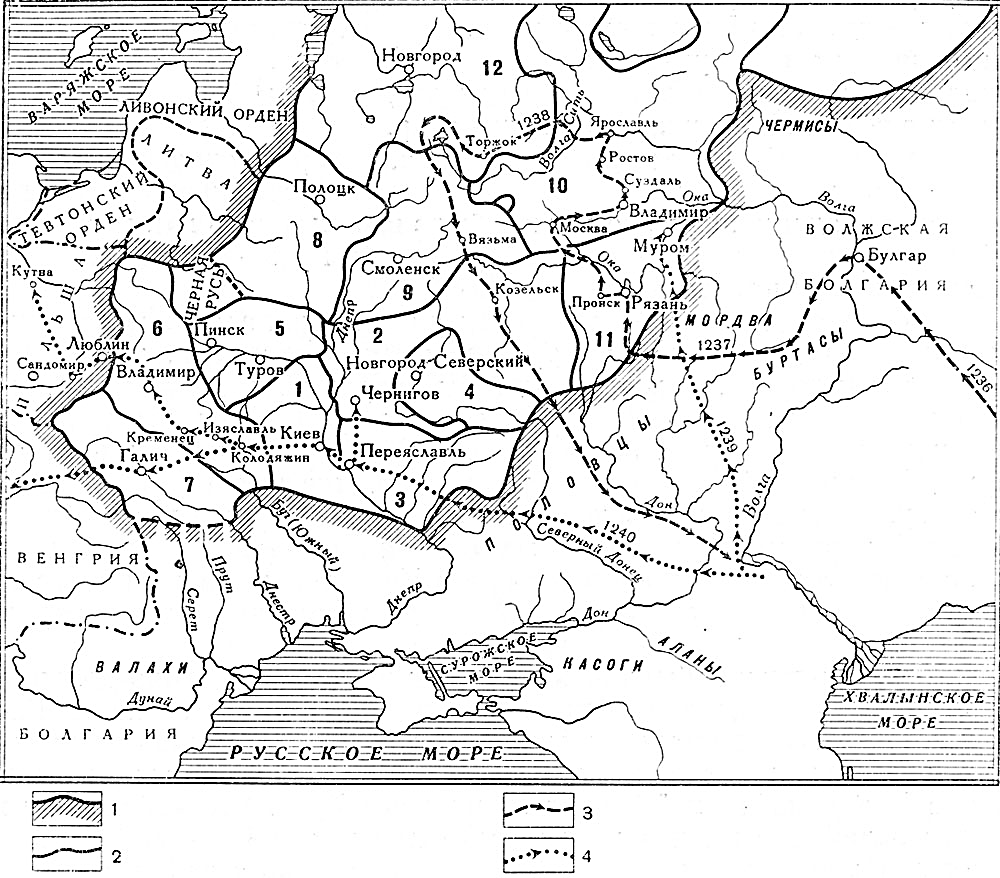 